КОНКУРС РИСУНКОВ НА АСФАЛЬТЕ для детей старшей группы«Мир глазами детей»Цель: поддерживать у детей интерес к изобразительной деятельности и желание играть в игры с изобразительным материалом.Материалы и оборудование: - изображение Буратино, разрезанное на 8 частей; - мнемотаблица «Письмо от Буратино»; - цветные круги и капельки для каждой команды; - цветные мелки; - карандаши для награждения.Ход конкурса:Вводная частьВсе дети построены на улице у главного входа в детский сад. В руках у воспитателя большой конверт, в котором лежит разрезанное изображение Буратино и письмо–мнемотаблица.Воспитатель: Здравствуйте, дорогие ребята! Я рада приветствовать вас в этот теплый летний день в нашем детском саду. Ребята, пока вы готовились к нашему развлечению, почтальон мне принес конверт. Что это?Дети: Письмо, телеграмма…Воспитатель: Прочитайте, от кого это письмо?Дети: На конверте нет обратного адреса.Воспитатель: Ребята, а от кого же это письмо? Кто нас приглашает и куда? Посмотрим, что в нем лежит (открывает конверт). Здесь, в конверте, какие-то цветные карточки. Что же с ними делать?(Ответы детей.)Воспитатель: Попробуйте самостоятельно собрать карточку-портрет.(Проводится игра «Собери портрет».) Игра «Собери портрет»Воспитатель: Помогите мне, пожалуйста, собрать картинку Буратино.(Дети – по 1 человеку из команды – собирают ее.)Воспитатель: Ребята, так кто же прислал нам письмо?Дети: Буратино.Воспитатель: Давайте прочитаем, что он нам написал (достает мнемотаблицу).(Мнемотаблица состоит из трех частей-граф, в которых изображены: портрет Буратино; лица детей; карандаш, кисточки.)Воспитатель: Посмотрите, это какая-то таблица! На ней что-то написано… Давайте попробуем прочитать эту надпись.(Ребята высказывают свои предположения: «Буратино приглашает ребят порисовать».)Воспитатель: Я совсем забыла, а чем же можно рисовать? Давайте с помощью загадок вместе вспомним: Жмутся в узеньком домишкеРазноцветные детишки. Только выпустишь на волю – Разукрасят чисто поле.Где была пустота,Там глядишь – красота! (Ответ: цветные карандаши.) Свою косичку без опаскиОна обмакивает в краски,Потом окрашенной косичкойВ альбоме водит по страничке. (Ответ: кисточка.) Разноцветные сестрицыЗаскучали без водицы.Дядя длинный и худойНосит воду бородой.И сестрицы вместе с нимНарисуют дом и дым.Что же это за сестрички? (Ответ: краски.) Белый камешек растаял,На доске следы оставил. (Ответ: мел.)Воспитатель: А на чем можно рисовать?1-й ребенок: Вот мы взяли краски в руки,И не стало больше скуки.Чтобы было веселей,Яркой краски не жалей.2-й ребенок: Это правда,Ну что же тут скрывать,Дети любят, очень любят рисовать.На бумаге, на асфальте, на стенеИ в трамвае на окне – рисовать!Воспитатель: Сегодня мы проведем конкурс рисунков на асфальте, где каждый из вас покажет свои умения, нарисует настоящие картины о том, какие сказочные герои и картинки больше всего нравятся вам. У каждой команды – своя цветная капелька. Назовите цвет вашей капельки.(Ответы детей.)Воспитатель: Эти капельки помогут вам найти свой «остров» на асфальте, где вы будете рисовать.(Вокруг спортивной площадки цветным кругом намечены «островки» для каждой группы.)Воспитатель: Посмотрите, куда ведут вас стрелки, найдите свой «остров».(Дети ищут свою полянку для рисования.)Практическая частьВоспитатель: Вы пришли на свой «островок», выбирайте каждый свое место, возьмите мелки и начинайте придумывать свои цветные картинки по сказкам.(Дети расходятся по площадке и начинают рисовать.)Заключительная частьВоспитатель: Вот и закончен наш веселый конкурс. Жаль, что Буратино не смог посмотреть ваши рисунки. Но не расстраивайтесь, я напишу ему письмо об этом и назову победителей. А кто же стал победителем?(Объявляются победители конкурса рисунков.)Воспитатель: Молодцы, ребята! Буратино приготовил вам «золотые» карандаши-медали за 1, 2, 3  места. А те, кто не получил «золотого» карандаша, получат в подарок карандаши цвета вашей капельки.(Всем участникам конкурса вручаются синие, красные, зеленые карандаши.)Воспитатель: Я рада нашей встрече, ребята! Спасибо вам за рисунки и смех.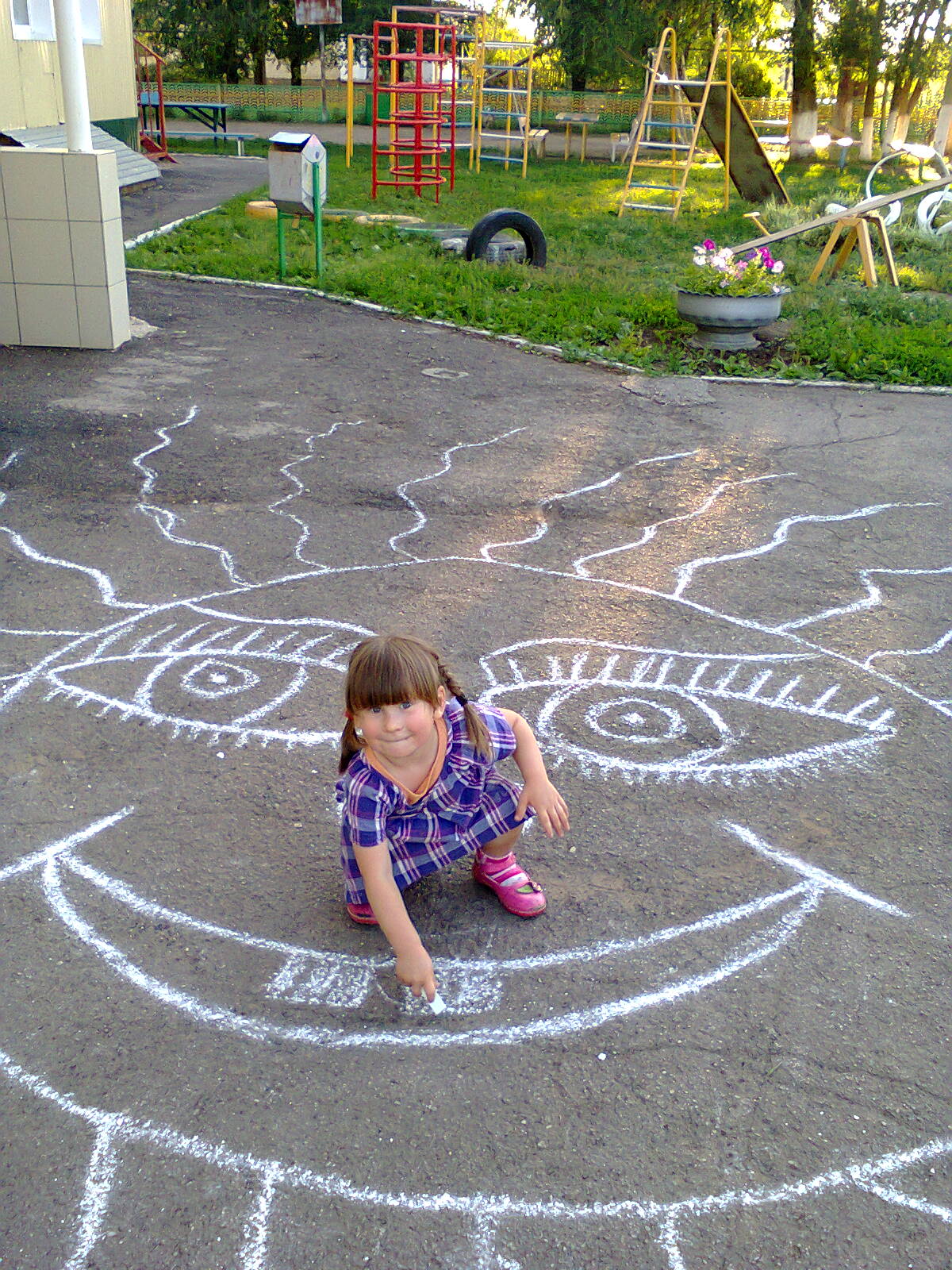 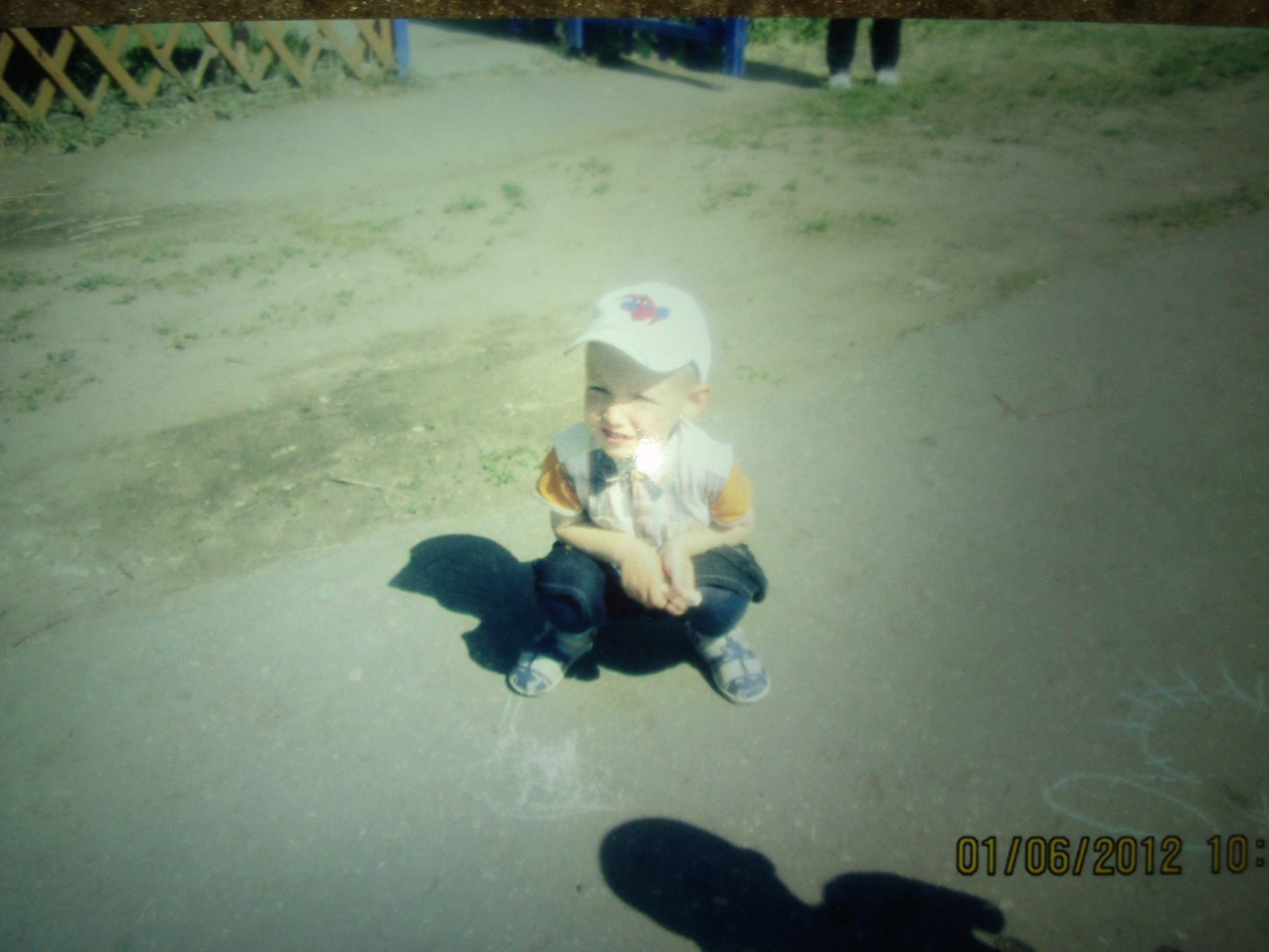 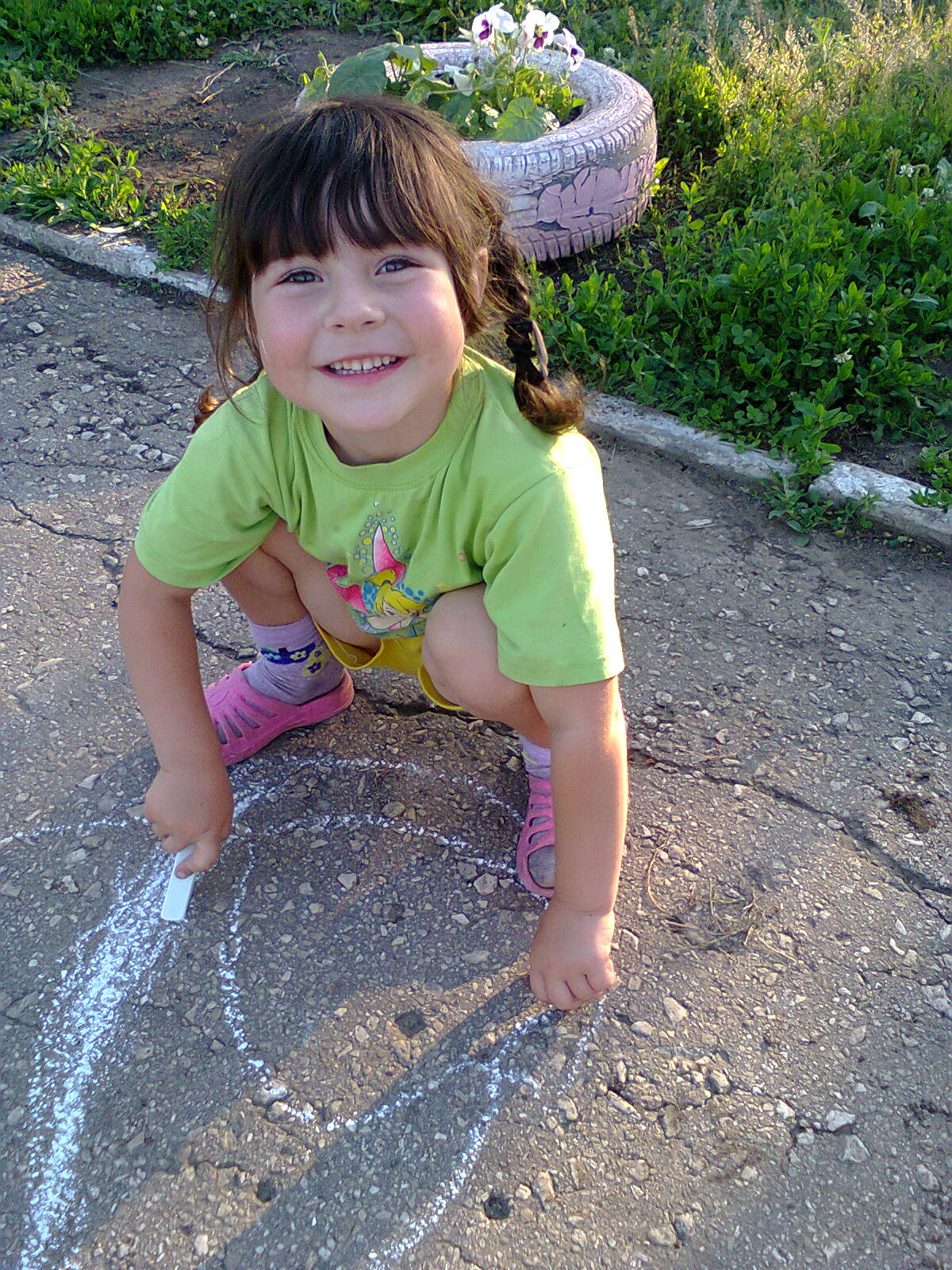 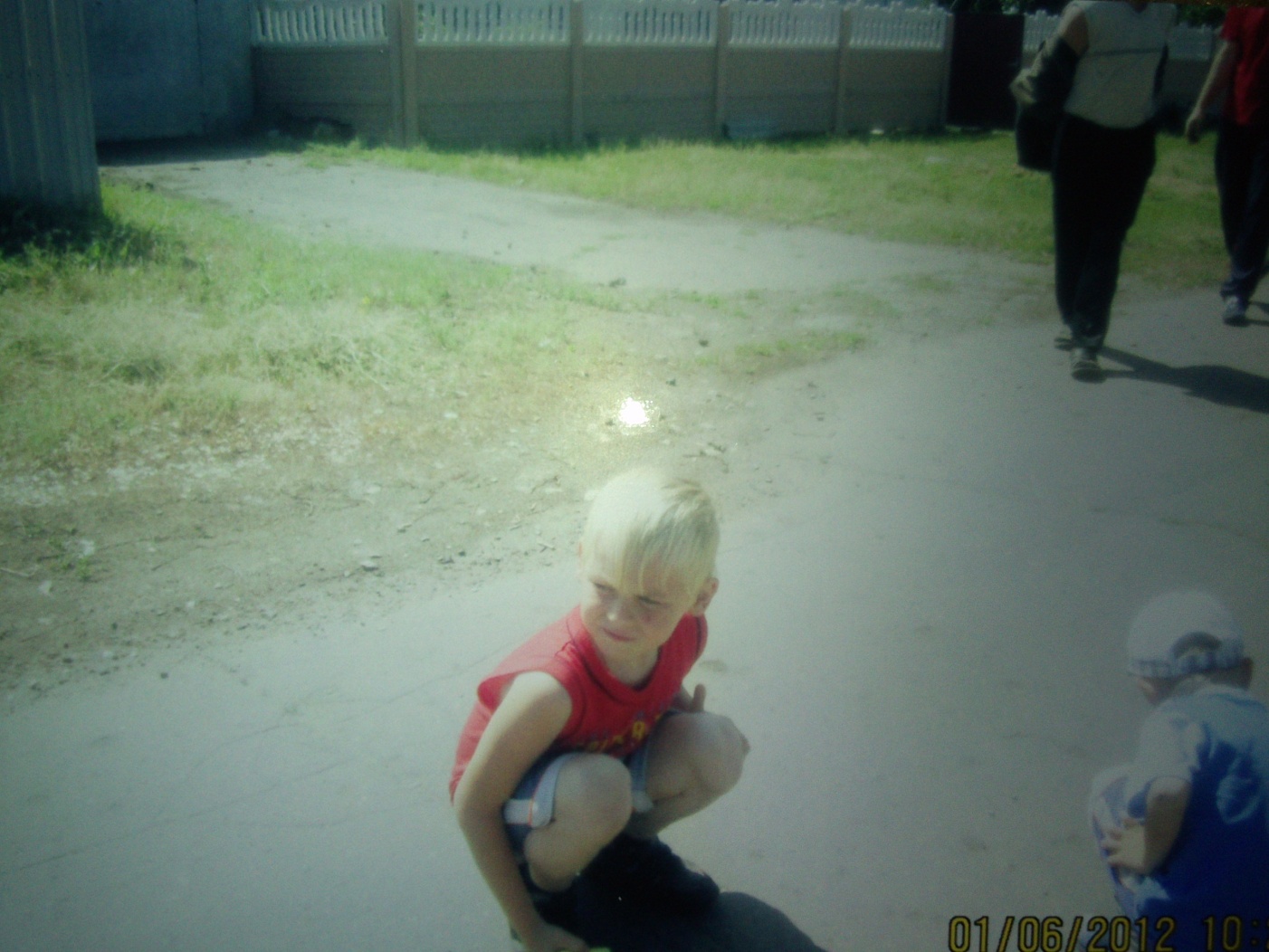 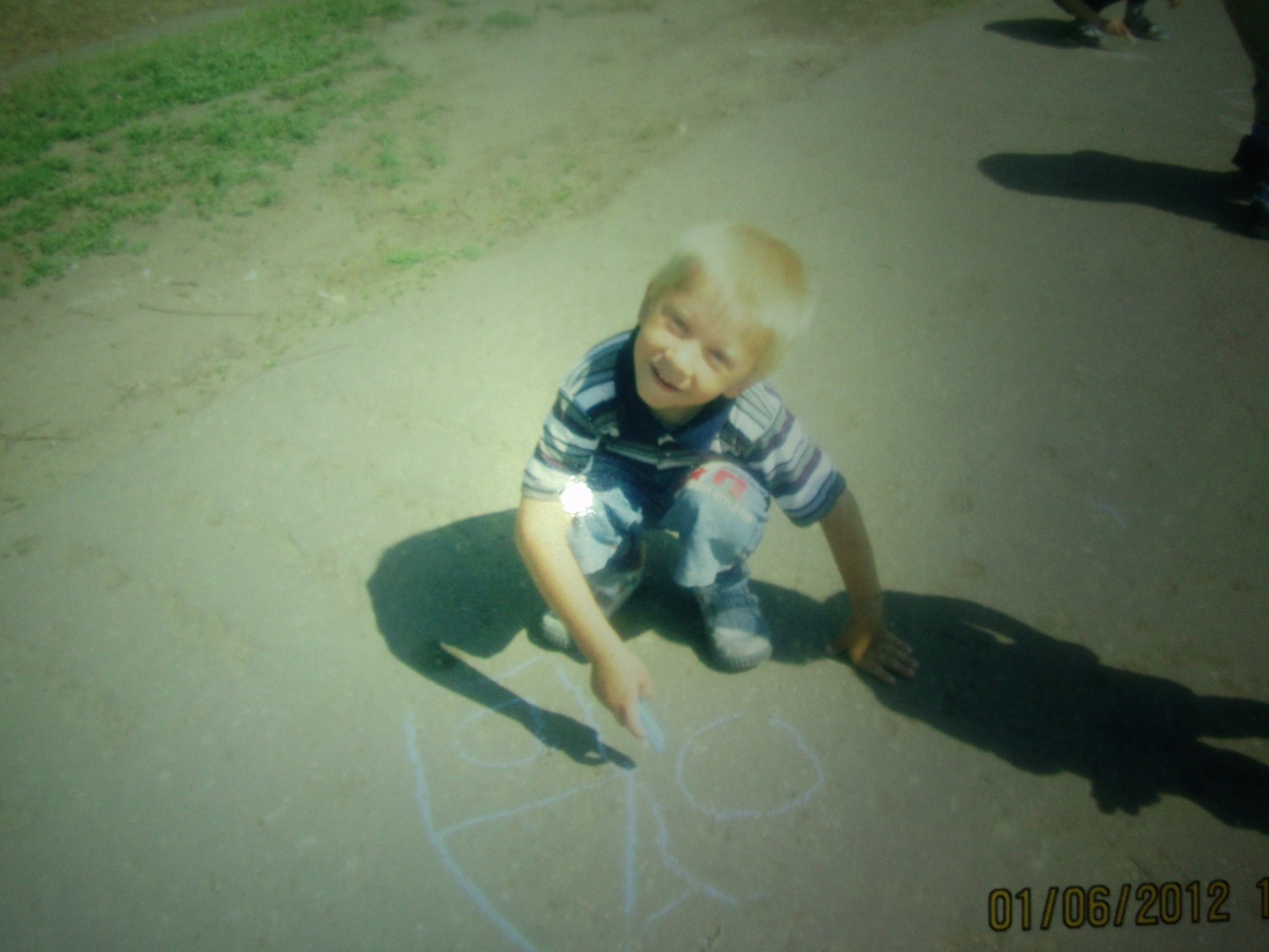 